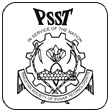 PAKISTAN SOCIETY OF SUGAR TECHNOLOGISTRATE LIST FOR ADVERTISEMENT Year 2016 FOR EACH PUBLICATIONFINAL SYNOPSIS OF TECHNICAL RESULTS FOR SEASON 2015-2016 PROCEEDING OF 49TH ANNUAL CONVENTIONPlease send by courier Cheque of MCB Bank or DD of any scheduled bank (Payable to PSST)  to:President PSST c/o Haq Bahu Sugar Mills Pvt. Ltd. 18-Shahtaj colony, Walton Rd. Lahore Cantt. Or General Secretary PSST Mr.Zahid Mahmood Qureshi C/O Layyah Sugar Mills Pvt Ltd Layyah 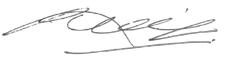 Murad Ali Bhatti, President PSSTDated: 19-06-2016Back Cover (4 colors)                                    Rs.  45,000.00Inside Back & Front Covers (4 colors)                                                                    Rs.  35,000.00Ordinary Full Page (Black & White)                                                                        Rs.   25,000.00Tentative date of payment                                                               01 August 2016)Last date for receipt of advertisement material –                        01st. August 2016Tentative date of payment                                                               01 August 2016)Last date for receipt of advertisement material –                        01st. August 2016Full Page (4 colors) Inside of back page                                                                                       Rs.  45000.00Full Page (Black & White) Inside                                                                                                         Rs.  25,000.00Tentative date of receipt of Payment                                                 20 July, 2016Last date for receipt of advertisement material.                              20 July, 2016Tentative date of receipt of Payment                                                 20 July, 2016Last date for receipt of advertisement material.                              20 July, 2016